PE Lead
 including some PPA/ Leadership Cover
2021-22
Person Specification 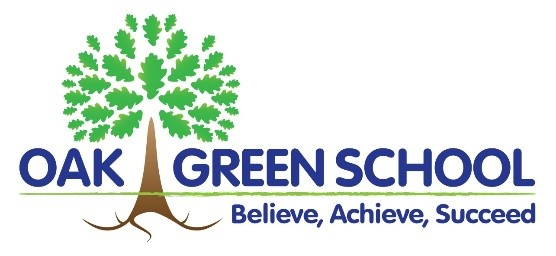 QualificationsQualified Teacher Status (QTS) (required)A teaching degree or equivalent (sports qualification not necessary) (required)2+ years experience of teaching in a school - primary preferred (required)Training or professional development, possibly in PE/sports/coaching or achievement  in at least one sport (desired - submission of details/ copies)Qualification in First Aid (desired or willing to train)A full clean driving licence (desired)Previous experience A talented teacher with a record of good teaching across the ability and age rangeWork with children in PE or sport in school, and out of school activities Support and motivation of children and possibly some staff development Good relationship with parentsEffective work with colleagues, e.g. school office, club administrators  Working with external links - organisations or the wider community (e.g. sport club)Possibly some development of middle or senior leadership or raising standards, maybe including action-planning and school self-evaluation - willing to learnSkills and knowledgeKnowledge and understanding of the requirements of:working with children 3-11planning and delivering high quality sport educationwellbeing, health and safety and safeguarding in school and sportsUnderstands curriculum planning and progression in the NC and EYFSCCan engage all children, including those with additional needs, in activitySkill to encourage participation and progress in individuals and groups of childrenUnderstands monitoring and assessment of teaching and learningKnows the principles and practices needed to lead and improve teaching - could deliver professional development and effect changeHas a grasp of current, relevant research and developments in PECan use IT-based tracking systems, data and plan for progress and improvementContribute effectively under direction of the headteacher/SLTLeadership Ability to effect change and e.g. implement a new PE programmeStrong commitment to high standards, excellence and success for allCan work collaboratively, demonstrate teamwork and effectively with othersBelief in positive praise and encouragement and understanding of the importance of wellbeing, and impact of activity/PE/sport, resilience and perseverance  Ambitious to take on whole-school accountability, responsibility for developing policy/ school direction and vision in PE and school sportPersonal qualities Commitment to safeguarding and inclusion, including more able pupilsExcellent communicator, highly organised, good administration Adaptable, able to prioritise, make decisions and manage timeAble to lead and inspire - positive, enthusiastic, energetic, competitive, role model, promoting the ethos and values of Oak Green School Flexible, able to commit to after-school activities